РЕГЛАМЕНТ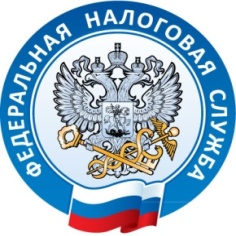 заседания Общественного советапри Управлении Федеральной налоговой службы по Ямало-Ненецкому автономному округуг. Салехард                                                                                   29 марта  2023 года                                                                                                  Начало заседания: 15-00Выступление докладчиков – от 5 до 10 минутВыступления в обсуждениях – до 10 минут15.00 -15.05Приветственное слово руководителя УФНС России по Ямало-Ненецкому автономному округу Калюжиной Яны Павловны15.05 -15.10Вступительное слово председателя Общественного совета при УФНС России по Ямало-Ненецкому автономному округу Кириллова Евгения Васильевича15.10-15.201. Реализация УФНС России по Ямало-Ненецкому автономному округу положений Манифеста ФНС России, Декларации и внедрению принципов клиентоцентричности в деятельность налоговых органов.Докладчик: заместитель руководителя Управления  Григорян Саргис Смбатович15.20 -15.30Обсуждение и голосование по вопросу, принятие решения.15.30 -15.402. Единый налоговый счет – актуальные вопросы применения.Докладчик: заместитель руководителя Управления  Посунько Руслан Юрьевич15.40 - 15.50Обсуждение и голосование по вопросу, принятие решения15.50 - 16.003. Уведомления о контролируемых иностранных компаниях (КИК). Докладчик: старший государственный налоговый инспектор отдела камерального контроля Управления Филимоненко Виктория Викторовна16.00 - 16:10Обсуждение и голосование по вопросу, принятие решения16.10 -16.154. Организационные вопросы: изменения состава Общественного совета. Сообщение секретаря Общественного совета Крикун Светланы  Аксеновны16:15-16:20Подведение итогов заседанияСообщение Кириллова Евгения Васильевича